NieuwsFLITS handwerkcommissie OverijsselJuni 2021Beste Handwerkvrouwen van Nu,De Handwerkcommissie Overijssel heeft voor de leden van Vrouwen van Nu, jullie dus, een uitnodiging gekregen van de collega’s van Drenthe om mee te doen aan de digitale cursus “Borduren met de buren” en door middel van de nieuwsflits willen we jullie daarvan op de hoogte brengen. Het is een uitdagende cursus en een mooie gelegenheid om met andere handwerksters contact te leggen. “De vijf Provinciën”, Groningen, Friesland, Drenthe, Gelderland en Overijssel doen namelijk allemaal mee. Ik voeg de flyer met alle informatie toe aan deze nieuwsflits, dus mocht je belangstelling hebben lees deze dan goed door. Voor verdere vragen en opmerkingen verwijs ik naar de docenten en de cursuscoördinator. Op dit moment heeft onze commissie nog geen ander nieuws. Wij wensen jullie een goede zomer en veel plezier met de cursus als je besluit om mee te doen.Vriendelijke groet,Hanneke Wienbelt, cursussecretaris Overijssel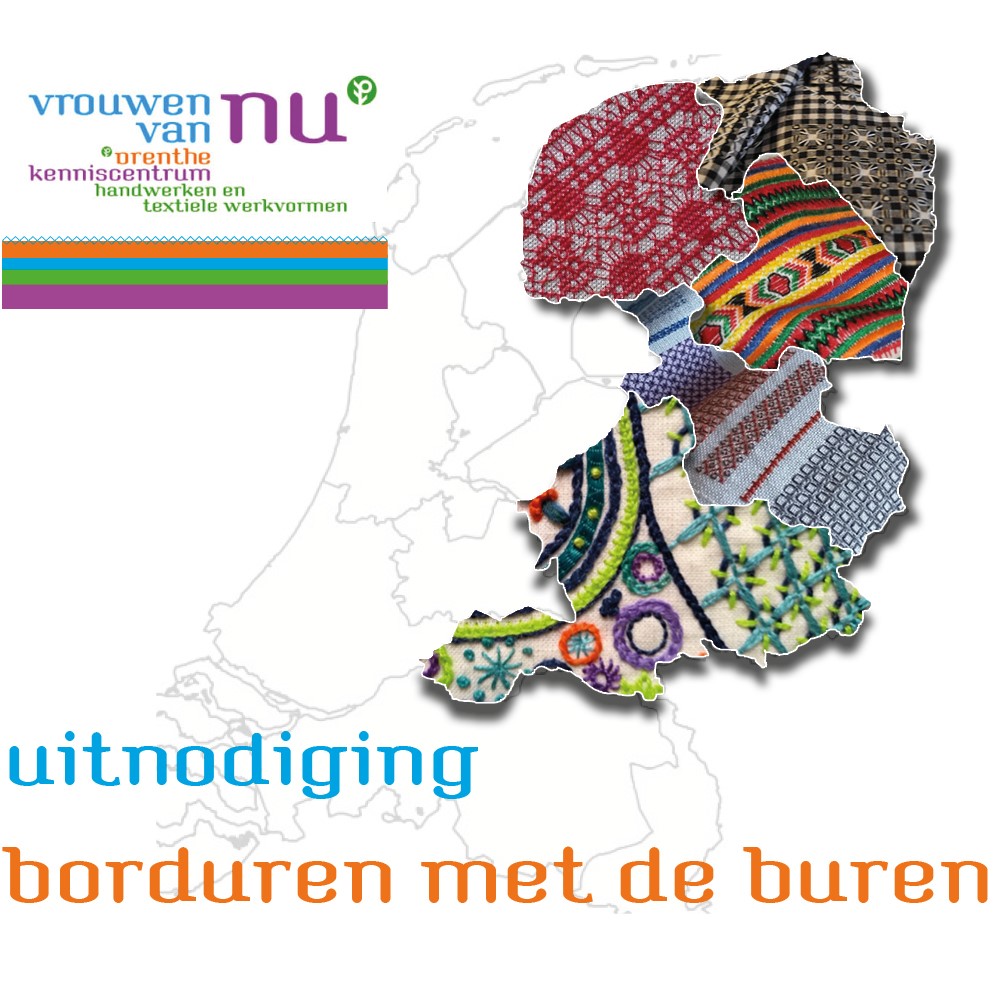 